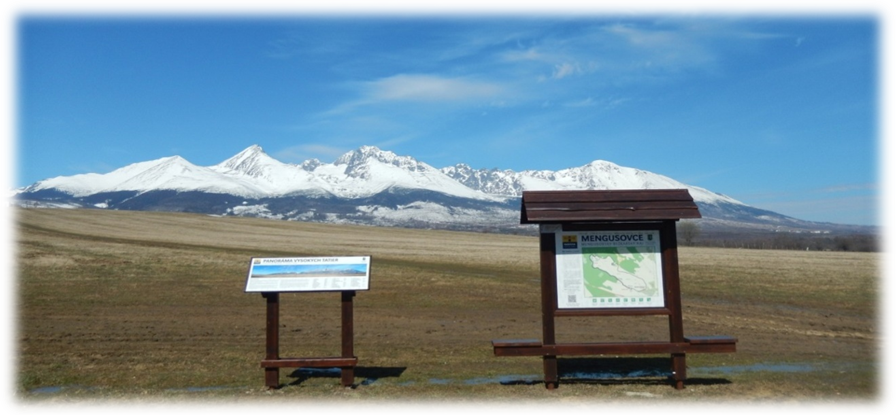 Výročná správaObce Mengusovceza rok 2018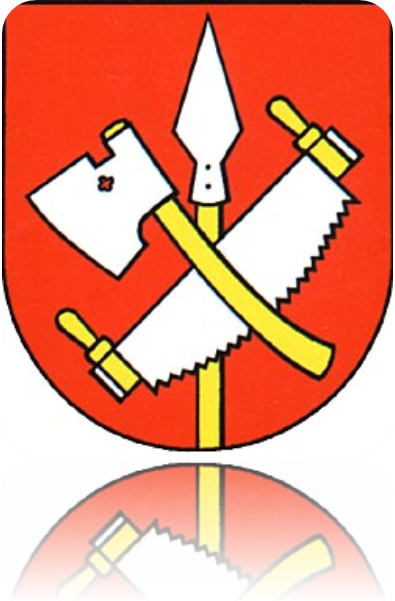                                                             Ján Šoltis                                                          starosta obceOBSAH	str.Identifikačné údaje obce									3Organizačná štruktúra obce a identifikácia vedúcich predstaviteľov			3Poslanie, vízie, ciele 									4Základná charakteristika obce								4Geografické údaje	                                                                                              4Demografické údaje                                                                                               5Symboly obce                                                                                                         5História obce                                                                                                           5       Pamiatky                                                                                                                 6Významné osobnosti obce								6Plnenie úloh obce (prenesené kompetencie, originálne kompetencie)                            7  5.1. Výchova a vzdelávanie								75.2. Zdravotníctvo										7     5.3. Sociálne zabezpečenie                                                                                              7     5.4.	Životné prostredie                                                                                                     7     5.5. Zamestnanosť			                                                                                   7    5.6. Hospodárstvo										7Informácia o vývoji obce z pohľadu rozpočtovníctva					8    6.1.  Plnenie príjmov a čerpanie výdavkov za rok 2018					9    6.2.  Prebytok/schodok rozpočtového hospodárenia za rok 2018				9    6.3.  Rozpočet na roky 2019 - 2021 							10Informácia o vývoji obce z pohľadu účtovníctva 					10     7.1.  Majetok										10     7.2.  Zdroje krytia										11     7.3.  Pohľadávky										11     7.4.  Záväzky										12Hospodársky výsledok za rok 2018 - vývoj nákladov a výnosov			12 Ostatné dôležité informácie								14       9.1. Prijaté granty a transfery								14       9.2. Poskytnuté dotácie									14       9.3. Významné investičné akcie v roku 2018						14       9.4. Predpokladaný budúci vývoj činnosti						14       9.5  Udalosti osobitného významu po skončení účtovného obdobia			15       9.6. Významné riziká a neistoty, ktorým je účtovná jednotka vystavená 		15Identifikačné údaje obceNázov: obec MengusovceSídlo: Mengusovce 123, 059 36 MengusovceIČO: 00326402Štatutárny orgán obce: starosta obceTelefón: 052/7754961E-mail: mengusovce@stonline.skWebová stránka: www.mengusovce.skOrganizačná štruktúra obce a identifikácia vedúcich predstaviteľovStarosta obce: Ján ŠoltisZástupca starostu obce: Peter GontkovičHlavný kontrolór obce: Dana HojnošováObecné zastupiteľstvo: Peter Basarík, Mengusovce č. 73Martin Gallo, Mengusovce č. 50Peter Gontkovič, Mengusovce č. 149Ing. Matúš Holmok, Mengusovce č. 191Ing. Jaroslav Jaroš, Mengusovce 185Mariana Skokanová, Mengusovce  č. 192Vladimír Wechter, Mengusovce  č. 118Komisie:Obecné zastupiteľstvo zriadilo na svojom 1. zasadaní dňa 11. 12. 2014  stále komisie:komisiu na ochranu verejného záujmukomisiu finančnúkomisiu výstavby, územného plánovania a ochrany verejného poriadkukomisiu kultúry, mládeže a športu.Obecný úrad:Ing. Marta Alexajová, samostatná odborná referentkaAndrea Vojčíková, samostatná odborná referentkaVladimír Pušpacher, pracovník údržby Milan Čonka ml., pracovník údržbyMilan Čonka, pracovník údržbyRoman Čonka, pracovník údržbyMgr. Ľudmila Gallová, riaditeľka v materskej škole od 1. 9. 2014 Mgr. Hana Gallová, učiteľka v  materskej školeLenka Lešková, vedúca ŠJ, pracovníčka VŠJ a upratovačka v materskej školePoslanie, vízie, ciele Poslanie obce:. Obec je právnickou osobou, ktorá za podmienok ustanovených zákonom samostatne hospodári s vlastným majetkom a s vlastnými príjmami. Základnou úlohou obce pri výkone samosprávy je starostlivosť o všestranný rozvoj jej územia a o potreby jej obyvateľov.     Obec financuje svoje potreby z výnosov dane z príjmov poukázaných územnej samospráve, z vlastných príjmov, dotácií zo štátneho rozpočtu a z ďalších zdrojov. Na plnenie svojich úloh môže použiť návratné zdroje financovania a prostriedky mimorozpočtových peňažných fondov. Na plnenie rozvojového programu obce alebo na plnenie inej úlohy, na ktorej má štát záujem, možno obci poskytnúť štátnu dotáciu. Svoje úlohy môže obec financovať aj z prostriedkov združených s inými obcami, so samosprávnymi krajmi a s inými právnickými a fyzickými osobami.         Majetkom obce sú veci vo vlastníctve obce a majetkové práva obce. Majetok obce slúži na plnenie úloh obce, má sa zveľaďovať a zhodnocovať a vo svojej celkovej hodnote zásadne nezmenšený zachovať. Darovanie nehnuteľného majetku obce je neprípustné. Majetok obce možno použiť na verejné účely a na výkon samosprávy obce. Zásady hospodárenia s majetkom obce určuje obecné zastupiteľstvo.        Podiely na daniach v správe štátu upravuje zákon č. 564/2004 Z.z. o rozpočtovom určení výnosu dane z príjmov územnej samospráve a o zmene a doplnení niektorých zákonov.      Ďalšie dotácie v súlade so zákonom o štátnom rozpočte na príslušný rozpočtový rok sa zabezpečujú prostredníctvom Ministerstva financií SR alebo správcu rozpočtovej kapitoly ŠR, do ktorého vecnej pôsobnosti patrí činnosť, ktorá sa má financovať. Vízie a ciele:  Rozvojový potenciál spočíva hlavne vo významnej polohe sídla v blízkosti Vysokých Tatier. Vďaka svojej polohe a lokalite sa stáva významnou turistickou a atraktívnou oblasťou nielen pre samotných obyvateľov, ale aj pre turistov a návštevníkov. Lokalita a dostupnosť do spádového mesta Poprad tvorí významný prvok pri voľbe budúceho potencionálneho bydliska nových obyvateľov. Bohatá história a kultúra obce môže napomôcť pri určovaní ďalšieho smerovania a rozvojového potenciálu územia.Ďalšie vízie a ciele sú zapracované v Programe rozvoja obce Mengusovce na roky 2015-2022, ktorý je zverejnený aj na internetových stránkach obce http://www.mengusovce.sk/Základná charakteristika obce      Obec je samostatný územný samosprávny a správny celok Slovenskej republiky. Obec je právnickou osobou, ktorá za podmienok ustanovených zákonom samostatne hospodári s vlastným majetkom a s vlastnými príjmami. Základnou úlohou obce pri výkone samosprávy je starostlivosť o všestranný rozvoj jej územia a o potreby jej obyvateľov. Geografické údaje: Obec leží na úpätí Vysokých Tatier v nadmorskej výške 825 metrov nad morom, pričom najvyššie položená časť mengusovského chotára sa nachádza vo výške 1040 metrov nad morom. Patrí do ochranného pásma Tatranského národného parku,. Je súčasťou Popradského okresu, ktorý podľa územnosprávneho členenia patrí do Prešovského kraja.Demografické údaje       Počet obyvateľov : 672     Vývoj počtu obyvateľov : 4.3.Symboly obceErb obce :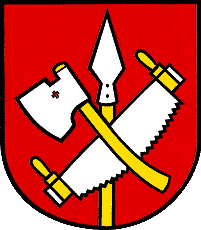 Mengusovce svoj erb nemali. Z hľadiska tvorby obecného erbu je najdôležitejšia skutočnosť, že tunajší kostol z druhej tretiny 13. storočia bol zasvätený svätému Tomášovi. Jeho obraz sa zachoval na pečati zo 17. storočia, ktorú používala obec aj cirkev. V strede pečatného poľa vidno postavu muža s kopijou a písmena „S“ a“T“, čo znamená sv. Tomáš. Na pečati je rukopis „SOGILL MENGSFALVEN IMPENS: I.G. R. 1639“. Autor návrhu obecného erbu Ing. Pavol Rataj roku 1994 citlivo vyriešil otázku obecnej symboliky – obecného erbu. Postavu sv. Tomáša nahradil kopijou, ktorú možnou chápať v cirkevnej interpretácii alebo ako spomienku na spišských kopijníkov. Autor tento symbol doplnil o symboly sekery a píly, nástrojov charakterizujúcich prácu v okolitých lesoch, ktoré však tiež možno pochopiť ako atribúty sv. Tomáša, patróna tesárov.   Pečať obce:     Je okrúhla, uprostred s obecným symbolom – erbom a kruhopisom OBEC MENGUSOVCE.Vlajka obce :     Je vo farbách erbu žltá, červená biela.4.4.Historia obce:Prvá písomná zmienka o obci pochádza z roku 1398, pritom však s určitosťou vieme, že jej historické pramene siahajú minimálne do obdobia rokov 1245-1250 /postavenie rímsko-katolíckeho kostola/ a zrejme až do čias tatárskeho vpádu, čo znamená do samého začiatku 13.storočia.Pôvodná dedina – to boli vlastne usadlosti roztrúsené v chotári. V priebehu vývoja sa poloha obce viackrát menila. Napríklad v roku 1583 žili na Guščiencoch 3 rodiny, v roku 1614 na Prciskách 11 rodín, ale v roku 1796 už na Pahvorkách žilo 343 obyvateľov. Trvalo celé storočia, kým sa kustódi z liptovskej hranice pomaly presúvali bližšie ku kostolu na dnešné Intravilanty. Na tomto mieste prečkali tri storočia, reformáciu, protireformáciu a všetky povstania a prenasledovania. Dodnes sa miesto pôvodnej dediny volá „Vyše Vsi“.      Začiatkom 18. storočia sa začali presúvať na dnešné územie. Viackrát vyhoreli, roku 1713 do tla. Ešte v roku 1720 bolo v obci iba 6 gazdov. Predpokladá sa, že v tomto čase vyhorel aj drevený majer na Hliniskách. Podľa konskripcie z r. 1831 už nachádzame obyvateľov presťahovaných na Pahvorkách, takže kostol sv. Tomáša bol poslednou budovou na vyšnom konci dediny. Toto sťahovanie trvalo asi 200 rokov. Roku 1900 mali Mengusovce 54 domov spolu so školou a dvoma kostolmi. V prvej tretine minulého storočia obec zachvátili dva veľké požiare. Najprv horel vyšný koniec a v roku 1921 zhorel celý nižný koniec dediny. V prvej svetovej vojne zahynulo 7 obyvateľov, ktorých mená sú na pamätnej tabuli v evanjelickom chráme. Druhá svetová vojna si vyžiadala 1 život – Ondreja Šoltýsa, ktorý sa zapojil do povstania, zranený bol odvlečený do koncentračného tábora, kde tragickou smrťou zahynul. Po druhej svetovej vojne roku 1946 nastáva povojnové presídľovanie na južné pohraničie. Od nás do Šale – Veče odišlo 7 rodín. Po prekonaní povojnovej krízy sa začína ľuďom lepšie dariť, dedina sa rozrastá. V obci je v tom čase 112 čísel, vrátane Popradského Plesa so 4 budovami. V roku 1960 počas územnej reorganizácie sme boli zlúčení so susednou obcou Štôla. Takýto stav trval až do roku 1990, kedy sa Štôla oddelila. 4.5.Pamiatky v obci  Rímsko-katolícky kostol Svätého Tomáša postavený v ranogotickom štýle s románskymi             prvkami. Postavený bol v prvej  tretine alebo druhej štvrtine 13. storočia na najvyššom pahorku pri veľkej ceste (Via magna). Okolo neho bol múr 80 cm hrubý, asi 2 metre vysoký, ktorým bol kostol obohnaný na spôsob pevnosti. Použitý materiál bol kameň spájaný páleným vápnom. Kostol bol naposledy renovovaný v rokoch 1970 – 1972.  4.6.Významní rodáci a občania:Janko Rodoľub Borbis (1832 – 1912) – rodák z Vrbice pri Liptovskom sv. Mikuláši. Spočiatku bol mendíkom na Hodžovej fare. Keďže bol veľmi nadaný, M. M. Hodža podporoval jeho štúdiá na gymnáziu v Rožňave a lýceu v Kežmarku. V Mengusovciach pôsobil ako učiteľ v r. 1851 – 1856. Učením si šetril na ďalšie štúdiá vo Viedni a v Lipsku. Tu vychádza v nemčine jeho hlavné dielo „O histórii evanjelickej cirkvi v Uhorsku“, za ktoré mu bola v Lipsku udelená hodnosť licenciáta teológie. Štúdiá dokončil v Roztoku a Erlandách. Vo Schwerine vydáva svoje ďalšie dielo „Hochzeits-bräuche der Slowaken“ (Svadobné zvyky Slovákov), v ktorých čerpal z bohatého prameňa mengusovských zvyklostí pri sobášoch. Dr. Karol Kuzmány ho vysvätil za evanjelického kňaza v Turčianskom sv. Martine. Pôsobil v Sliezskom Tešíne, kde redigoval poľský mesačník „Zwiastum evangelizny“. Od roku 1871 pôsobil v Nemecku, kde žil až do svojej smrti v r. 1912Michal Šoltýs (1802 – 1862) – rodák z Mengusoviec, važecký farár, ktorý prispieval do Cirkevných listov  a do Slovenských novín vo Viedni. Jeho dopisy a články uverejňujú Slovenskje národnje novini, časopis Orol tatranský a  Slovenské pohľady.     Karol Plicka – profesor a národný umelec, ktorý začal objavovať Tatry v r. 1924 – 1925 práve v Mengusovciach.Vzdelanostnú a kultúrnu úroveň obce najviac pozdvihol zaslúžilý učiteľ Ľudovít Manco   (1905 – 1968), rodák zo Závažnej Poruby, ktorý nastúpil na tunajšiu kantorsko-učiteľskú stanicu v roku 1927 ako učiteľ začiatočník a ktorá bola viac ako 41 rokov jeho jedinou.  Vzdelával a vychovával niekoľko generácií, za jeho pôsobenia sa v obci rozvíjalo ochotnícke divadlo, od roku 1933 bol aj kronikárom obce. 4.septembra 2011 bola na jeho počesť na budove dnešnej materskej školy umiestnená pamätná tabuľa.5. Plnenie úloh obce (prenesené kompetencie, originálne kompetencie) 5.1.Výchova a vzdelávanie V obci sa nachádza materská škôlka, ktorá nemá právnu subjektivitu, je organizačnou zložkou obce. Materskú školu navštevuje 23 detí. Strava v MŠ je zabezpečená dodávateľsky. Základná škola, do ktorej dochádza väčšina obyvateľov s povinnou školskou dochádzkou, sa nachádza v meste Svit. Stredná škola sa nachádza v meste Svit a Poprad, kam dochádza prevažná väčšina školopovinných obyvateľov z Mengusoviec.5.2. ZdravotníctvoV obci sa nenachádza žiadne zdravotné stredisko. Najbližšie obvodné zdravotné zariadenie je v meste Svit na ulici Fraňa Kráľa a v meste Poprad na Baníckej ulici, kde sa nachádza Nemocnica Poprad.  Je to nemocnica s poliklinikou. V Poprade sa nachádzajú aj ďalšie významné zariadenia, ako sú Národná transfúzna služba, Poliklinika Adus, či Slovenský Červený kríž. Nemocnica mesta Poprad a ďalšie zdravotné zariadenia slúžia nielen pre obyvateľov mesta, ale aj pre okolité obce. Pre mesto a okolité obce je vytvorený systém o starostlivosť o sociálne slabších, hendikepovaných a rodiny s deťmi. Najbližšia rýchla zdravotná služba je lokalizovaná v obci Štrba, ktorá je od obce vzdialená približne 8 kilometrov. Všeobecný lekár ordinuje v obci jedenkrát v týždni v ambulancii na obecnom úrade.5.3.Sociálne zabezpečenieV roku 2018 boli vypracované štyri posudky o poskytnutí odkázanosti na sociálnu službu. Obec prispievala  na stravné dôchodcom od 62 rokov sumou 0,20 € za obed od 1.7.2018 prispieva na stravné dôchodcom sumou  0,30 €. 5.4 Životné prostredieObec sa v rámci starostlivosti o životné prostredie stará o pravidelný odvoz a triedenie odpadu, o pravidelnú údržbu verejných priestranstiev a verejnú zeleň. Na zber odpadov sú určené jednotné smetné nádoby KUKA s objemom 110 l. Okrem zberu komunálneho odpadu je v obci zavedený systém zberu separovaného a zmiešaného odpadu. Prepravu a zneškodňovanie komunálneho odpadu zabezpečujú na území obce Brantner Poprad s.r.o. V roku 2018 sa dobudoval na území obce zberný dvor pre Triedený zber komunálnych odpadov. Monitorovacia stanica v Starej Lesnej podáva pravidelné správy o stave kvality ovzdušia. 5.5 Zamestnanosť  Obec v spolupráci s Úradom práce, sociálnych vecí a rodiny zamestnala formou menších obecných služieb pre obce pracovníkov, ktorí vykonávali údržbu a opravu verejných priestranstiev, udržiavali čistotu v budovách a objektoch v správe obce. Prínosom bolo zlepšenie sociálnych a ekonomických podmienok a získanie pracovných návykov. Z deviatich pracovníkov sa počas roka piati zamestnali. V spolupráci s ÚPSVaR obec zamestnala na dobu určitú dvoch znevýhodnených uchádzačov o zamestnanie od 01.08.2017 -30.04.2018 a dvoch od 01.05.2018-31.01.2019 na podporu rozvoja miestnej a regionálnej zamestnanosti, ktorí vykonávali údržbu a opravu verejných priestranstiev, udržiavali čistotu v budovách a objektoch v správe obce.5.6.Hospodárstvo Obchodné prevádzky v obciPotraviny,  súkromná predajňa,  059 36  Mengusovce 123, Miroslav DučákPotraviny   059 36  Mengusovce 37, Milan Zeman Pohostinstvo 059 36 Mengusovce 37, Peter Pavlech     Rekreačné zariadeniaPrivát Domček, 059 36  Mengusovce 49, Zdenka NovotnáPrivát Jasmín, 059 36  Mengusovce 62, Jaroslava PazderováPrivát u Mervarta, 059 36  Mengusovce 74, Natália MervartováZrub Benango, rodinný dom č. 117 a 113, 059 36  Mengusovce 191, Matúš      HolmokPenzión u Pejtrika, 059 36 Mengusovce 115, Thalia s r. o., BratislavaRodinný dom č. 92, 059 36  Mengusovce 92, Mgr. Ľubica SkusilováChalupa a drevenica č. 38, 059 36  Mengusovce 38, Peter ŠándorPenzión Kalm, 059 36  Mengusovce 124, Milan KrchnavýHotel Rogalo, 059 36 Mengusovce 165,  firma FREEMON, Starý SmokovecPenzión u Karola, 059 36 Mengusovce 104, Jaroslav ŠoltisChata Klubu českých turistu, 059 36  Mengusovce 153, KČT BrnoČerešňový sad, 059 36 Mengusovce 89-91.    Ostatné prevádzky:Stredisko správy a údržby diaľnic, 059 36  Mengusovce  Poľnohospodárske družstvo Mengusovce, 059 36 Mengusovce,Mengus s r. o., 059 36 Mengusovce 1856. Informácia o vývoji obce z pohľadu rozpočtovníctvaZákladným   nástrojom  finančného  hospodárenia  obce  bol   rozpočet   obce   na  rok   2017.Obec zostavila rozpočet podľa ustanovenia § 10 odsek 7) zákona č.583/2004 Z.z. o rozpočtových pravidlách územnej samosprávy a o zmene a doplnení niektorých zákonov v znení neskorších predpisov.Obecné zastupiteľstvo v Mengusovciach uznesením č.57/2014 zo dňa 6.11.2014 rozhodlo o neuplatňovaní programov obce.Rozpočet obce na rok 2018 bol zostavený ako vyrovnaný.Hospodárenie obce sa riadilo podľa schváleného rozpočtu na rok 2018. Rozpočet obce bol schválený obecným zastupiteľstvom dňa 12.12.2017 uznesením č. 229/2017nasledovne. V priebehu roka 2018 bol rozpočet zmenený šesťkrát:Rozpočtové opatrenie č.1/2018 schválené dňa 12.03.2018 uznesením č.243/2018 OZRozpočtové opatrenie č.2/2018 schválená dňa 17.04.2018 uznesením č. 254/2018 OZRozpočtové opatrenie č.3/2018 schválená dňa 26.06.2018 uznesením č. 263/2018 OZRozpočtové opatrenie č.4/2018 schválená dňa 25.09.2018 uznesením č. 281/2018 OZRozpočtové opatrenie č.5/2018 schválené dňa 06.11.2018 uznesením č. 291/2018 OZ Rozpočtové opatrenie č.6/2018 schválené dňa 31.12.2018 starostom obce Pri poslednej zmene rozpočtu bol rozpočet schválený ako vyrovnaný.6.1.  Plnenie príjmov a čerpanie výdavkov za rok 2018	6.2.  Prebytok/schodok rozpočtového hospodárenia za rok 2018*Z príjmových finančných operácií je vylúčená suma 1275,12 € z exekúcie občana, ktorá je určená na odstránenie jeho nepovolenej stavby a prác s tým spojených, ktoré má v budúcnosti realizovať obec.Schodok  bežného a kapitálového rozpočtu je 7 681,17 €,  zistený podľa ustanovenia § 10 ods. 3 písm. a) ab) zákona č. 583/2004 Z.z. o rozpočtových pravidlách územnej samosprávy a o zmene a doplnení  niektorých zákonov v z.n.p. bol v rozpočtovom roku  2018 vysporiadaný  z rezervného fondu.Celkové čerpanie rezervného fondu bolo 37 005,57 €.V skutočnosti sa z účtu rezervného fondu vyčerpalo  7 681,17  € na pokrytie schodku rozpočtu, teda rozdiel  29 324,40  € sa vráti späť na účet RF.Navrhujeme nespotrebované prostriedky rezervného fondu v roku 2018 vrátiť späť na účet rezervného fondu.Na účet RF sa presunu aj finančné prostriedky z prebytkov minulých rokov vo výške 6623,94 €.6.3.  Rozpočet na roky 2018 – 20207.Informácia o vývoji obce z pohľadu účtovníctvaMajetok7.2.  Zdroje krytia Analýza významných položiek z účtovnej závierky:Obec v roku 2018 zrealizovala rekonštrukciu ciest v obci v sume 25 081,60 € , vybudovala kamerový systém v obci v sume 7527,00 €.Obec prijala v roku 2018 transfer v sume 28 744,02 €. Transfer bol prijatý z Ministerstva životného prostredia na realizovaný projekt „Triedený zber komunálnych odpadov v obci Mengusovce“, ktorý je podporený Európskou úniou a Ministerstvom životného prostredia SR Kohézny fond.7.3.   Pohľadávky Najvýznamnejšou pohľadávkou sú nedoplatky za komunálny odpad a drobný stavebný odpad. Ostatné pohľadávky sú v lehote splatnosti významnú časť tvorí preplatok za elektrickú energiu a plyn.ZáväzkyHospodársky výsledok  za 2018 - vývoj  výnosov a nákladovHospodársky výsledok kladný v sume 26 367,27 EUR bude zúčtovaný na účet 428 Ostatné  dôležité informácie Prijaté granty a transfery V roku 2018 boli prijate transfery v sume 28 744,02 €. Transfer bol prijatý na Triedený zber komunálnych odpadov v obce Mengusovce. Projekt bude začatý v roku 2017 a ukončený v roku 2018.Poskytnuté dotácie V roku 2018 obec poskytla zo svojho rozpočtu dotácie v zmysle VZN č. 2/2013  o poskytovaní dotácií z rozpočtu obce: Významné investičné akcie v roku 2018Najvýznamnejšie investičné akcie realizované v roku 2018:rekonštrukcia ciest v obci Mengusovce asfaltovanie                29 081,60 €vybudovanie kamerového systému                                            7527,00 €rekonštrukcia kotla v MŠ                                                            5 754,00 €stavby a prístroje  na zberný dvor v obci Mengusovce            33 940,64 €, financovanie 28 744,02 z Ministerstva životného prostredia na realizovaný projekt „Triedený zber komunálnych odpadov v obci Mengusovce“, ktorý je podporený Európskou úniou a Ministerstvom životného prostredia SR Kohézny fond. spoluúčasť obce na projekte bola vo výške 1819,65 € a stavebné úpravy z prostriedkov obce boli vo výške 3376,97 €.Predpokladaný budúci vývoj činnosti Obec bude pokračovať  v činnosti obce a bude plniť úlohy, ktoré jej ukladajú príslušné zákony. Obec sa bude snažiť o opatrenia a aktivity, potrebné pre dosiahnutie vyváženej úrovne rozvoja obce a udržateľného rozvoja.Predpokladané investičné akcie realizované v budúcich rokoch:Oprava  ciest v obci r. 2019Miestny rozhlas  r.2019 Udalosti osobitného významu po skončení účtovného obdobia Obec nezaznamenala žiadnu udalosť osobitného významu po skončení účtovného obdobia, za ktoré sa vyhotovuje výročná správa.  Významné riziká a neistoty, ktorým je účtovná jednotka vystavenáObec môže považovať za významné riziko závislosť od štátneho rozpočtu, od dotácií. Obec toto riziko nevie ovplyvniť Vypracoval: Vojčíková Andrea                                          Schválil: Šoltis Ján, starosta obce, V Mengusovciach  dňa 08.2.2019Prílohy:Individuálna účtovná závierka: Súvaha, Výkaz ziskov a strát, PoznámkyVýrok nezávislého audítora k individuálnej účtovnej závierke KategóriaSpoluMužiŽenyVek od  0 – 3 rokov331419Vek od  3 – 6 rokov321715Vek od  6 – 16 rokov1115655Vek od 16 – 18 rokov1688Vek od 18 – 62 rokov379184195Vek nad 62 rokov1014457Spolu672323349Schválený rozpočet Schválený rozpočet po poslednej zmeneSkutočné plnenie príjmov/ čerpanie výdavkovk 31.12.2018% plnenia príjmov/% čerpania výdavkov Príjmy z toho :Bežné príjmy280 070,00312 940,00308 311,1298,52Kapitálové príjmy14 540,0028 900,0028 744,0299,46Finančné príjmy36 30049 530,0038 280,6977,28Príjmy celkom330 910391 370375335,8395,90Výdavky z toho :Bežné výdavky280 070,00304 615,00270 687,0788,86Kapitálové výdavky50 840,0079 755,0074 049,2492,85Finančné operácie buranie07000,0000Výdavky celkom330 910391 370344 736,3188,08Hospodárenie obceSkutočnosť k 31.12.2018 v EURSkutočnosť k 31.12.2018 v EURBežné  príjmy spolu308 311,12Bežné výdavky spolu270 687,07 Rozdiel medzi bežnými príjmami a výdavkami37 624,05Kapitálové  príjmy spolu28 744,02Kapitálové  výdavky spolu74 049,24Rozdiel medzi kapitálovými príjmami a výdavkami -45 305,22Schodok bežného a kapitálového rozpočtu-7 681,17Príjmy z finančných operácií38 280,69Výdavky z finančných operácií – splátky úveru0Rozdiel finančných operácií38 280,69Vylúčenie z príjmových fin. operácií cudzie*-1275,12Upravené finančné operácie – čerpanie rezervného fondu37 005,57PRIJMY SPOLU375 335,83VÝDAVKY SPOLU344 736,31Hospodárenie obce                                      30 599,52Vylúčenie z príjmových fin. operácií cudzie*-1275,12Upravený výsledok hospodárenia obce29 324,40Skutočnosť k 31.12.2018Rozpočet  na rok 2019Rozpočet na rok 2020Rozpočet na rok 2021Príjmy z toho :Bežné príjmy308 311,12283000287 000294 000Kapitálové príjmy28 744,0200,000,00Finančné príjmy38 280,6917 0000,000,00Príjmy celkom375 335,83300 000287 000294 000Skutočnosť k 31.12.2018Rozpočet  na rok 2019Rozpočet na rok 2020Rozpočet na rok 2021Výdavky z toho :Bežné výdavky270 687,07283 000287 000294 000Kapitálové výdavky74 049,2410 0000,000,00finančné operácie búranie070000,000,00Výdavky celkom344 736,31300 000287 000294 000Názov  ZS  k  1.1.2018  v EURKZ  k  31.12.2018 v EUROst. dlhodobý nehm.majetok016636,00Stavby848 372,47882516,44Samostatné hnuteľné veci41 927,2666948,36Dopravné prostriedky79 532,1581224,15Drobný dlhodobý hmotný majetok28 189,9337129,15Pozemky33617,6233617,62Umelecké diela a zbierky1050,001050,00Obstaranie DHM9 432,067282,06Dlhodobý fin. majetok81116,3881116,38Materiál na sklade 1924,762490,03Pokladnica 447,191309,65Ceniny780,25681,15Bankové účty70510,6963138,25Odberatelia00Ostatné pohľadávky754,44486,85Pohľadávky TKO8422,348512,57Pohľadávky Daň798,29949,08Iné pohľadávky pokuty485,88475,88Náklady budúcich období1117,761216,55Opravné položky k pohľadávkam-7040,34-7148,51Spolu1 201 439,131 279 631,66NázovZS  k  1.1.2018 v EURKZ  k  31.12.2018 v EUROprávky DNM010980Oprávky k stavbám450061,82479583,84Oprávky k sam. hnut. veciam24999,0231188,70Oprávky k dopravným prostriedkom25439,2337207,79Oprávky k drobnému DHM14614,6218366,98Opravná položka k nedokon. DHM1498,381498,38Krátkodobé bankové úvery00Dodávatelia15849,281191,44Krátkodobé rezervy9001000Prijaté preddavky708,83847,59Zamestnanci6500,746955,71Zúčtovanie s orgánmi Soc. a zdrav. poist 3815,524089,21Daň s príjmov00Ostatné priame dane772,28812,53Iné záväzky3,571282,96Výnosy budúcich období250855,54253326,11Bankové úvery00Nevysporiadaný výsledok hosp.376144,60404750,33Záväzky zo soc. fondu669,97182,82Účet ziskov a strát28605,7326367,27SPOLU1 201 439,131 279 631,66Pohľadávky Zostatok k 31.12 2017Zostatok k 31.12 2018daňovéDaň z nehnuteľnosti135,39184,48Daň za psa5050Daň za ubytovanie612,90219,30nedaňovéTKO8422,348512,57Pokuty a penále485,88475,88Ostatné pohľadávky754,44486,85ZáväzkyZostatok k 31.12 2017Zostatok k 31.12 2018voči bankám00,00voči zamestnancom mzdy 12/20186500,746955,71voči poisťovniam mzdy 12/20183815,524089,21voči daňovému úradu mzdy 12/2018772,28812,53sociálny fond85,07182,82rezervy9001000prijaté preddavky708,83847,59Popis /číslo účtu a názov/ Suma k 31.12.2017Suma k 31.12.2018 tržby za vlastné výkony  a tovar 602 - Tržby z predaja služieb3064,722705,24 daňové a colné výnosy a výnosy z poplatkov632 - Daňové výnosy samosprávypodielové danedaň z nehnuteľností daň za psadaň za ubytovanie235 236,56205 865,5215 994,95879,994448,60254 363,90223 704,7024 508,65   844,155 306,40633 - Výnosy z poplatkov správne poplatky KO iné11 978,372514,689 472,6912488,2913389487,941662,35 finančné výnosy662 - Úroky00 výnosy z transferov a rozpočtových príjmov v obciach, VÚC   a v RO a PO zriadených obcou alebo VÚC                     693 - Výnosy samosprávy z bežných transferov zo ŠRbežný transfer na 27 730,8617307,23694 - Výnosy samosprávy z kapitálových transferov zo ŠRzúčtovanie kapitálového transferu zo ŠR13 469,8015503,83695 Výnos z BT od EU08350,68696 Výnosy z KT od EU010782,41697 - Výnosy samosprávy z bežných transferov od ostatných subjektov mimo verejnej správy1 518,341486,68698 - Výnosy samosprávy z kapitálových transferov od ostatných subjektov mimo verejnej správyzúčtovanie kapitálového transferu od ostatných subjektov mimo verejnej správy1 710,661655,80 ostatné výnosy648 - Ostatné výnosy7 044,095071,10 zúčtovanie rezerv, opravných položiek, časového rozlíšenia653 - Zúčtovanie ostatných rezerv z prevádzkovej činnosti 658 - Zúčtovanie ostatných opravných položiek z prevádzkovej činnosti900,00918,549001273,83Popis /číslo účtu a názov/ Suma k 31.12.2017Suma k 31.12.2018 spotrebované nákupy501 - Spotreba materiálu 18 383,6920243,74502 - Spotreba energieelektrická energiaplynvoda6 469,912 984,583 129,77355,566418,752 946,433 093,20379,12 služby511 - Opravy a udržiavanieoprava 9 878,854900,37512 - Cestovné47,60149,30513 - Náklady na reprezentáciu 511,35319,05518 - Ostatné služby 42 524,3647242,74 osobné náklady521 - Mzdové náklady 111 272,09117536,90524 - Zákonné sociálne náklady36 971,1639316,02527 - Zákonné sociálne náklady 5 618,805563,90 odpisy, rezervy a opravné položky 551 - Odpisy  DNM a DHModpisy z vlastných zdrojovodpisy z cudzích zdrojov 36 937,6851636,62553 - Tvorba ostatných rezerv900,001000558 - Tvorba ostatných opravných položiekk daňovým pohľadávkamk nedaňovým pohľadávkam1 198,370,007040,3413820,007148,51finančné náklady562 - Úroky1,720568 - Ostatné finančné náklady2 262,793073,66 náklady na transfery a náklady z odvodov príjmov586 - Náklady na transfery z rozpočtu obce, VÚC subjektov mimo verejnej správy4 540,002691,27ostatné náklady548 - Ostatné náklady na prevádzkovú činnosť586,941358,79dane z príjmov591 - Splatná daň z príjmov 00Hospodársky výsledok/+ kladný HV, - záporný HV/+28 605,73+26 367,27Poskytovateľ dotácieSuma v EURÚčelMinisterstvo životného prostredia SR28 744,02Triedený zber komunálnych odpadov v obce MengusovceŽiadateľ dotácieÚčelové určenie dotácie : - 1 -Suma poskytnutých finančných prostriedkov- 2 -Suma skutočne použitých finančných prostriedkov- 3 -Rozdiel(stĺ.2 - stĺ.3 )- 4 -Centrum voľného času Life Academy s.r.o.1201200Centrum voľného času Svit1201200ŠJK TAVAROK , Mengusovce 191 úhrada nákladov spojených s účasťou na súťažiach1 6001 60001. FC Mengusovce 1 0001 0000ŠJK JAGAL, Mengusovce 1318008000Lea Javoreková, Mengusovce 18, podpora jazdeckého športu400400Cirkevný zbor ev. cirkvi a.v. na Slovensku Mengusovce2502500Bratská jednota baptistov, CZ Poprad, stanica Mengusovce1501500